FORMATO DE INSCRIPCIÓN AL PROGRAMA DE MOVILIDAD ESTUDIANTIL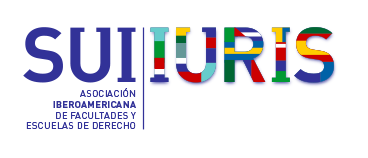 CONVOCATORIA 2019DestinosIndica tus opciones por orden de preferencia.Datos PersonalesDatos PersonalesPaís:Universidad de Origen:Nombres y Apellidos:Código de estudiante o número de Documento Nacional de Identidad:Fecha de Nacimiento:N° de Pasaporte:Indicar el año de su carrera en que se encuentra:Número total de créditos aprobados hasta el momento:Promedio acumulado hasta la fecha:Dirección de Domicilio: Teléfono fijo o celular:E-mail:OpciónNombre de la Universidad1.2.3.